附：校史馆（组织生活馆）设计概念效果图12幅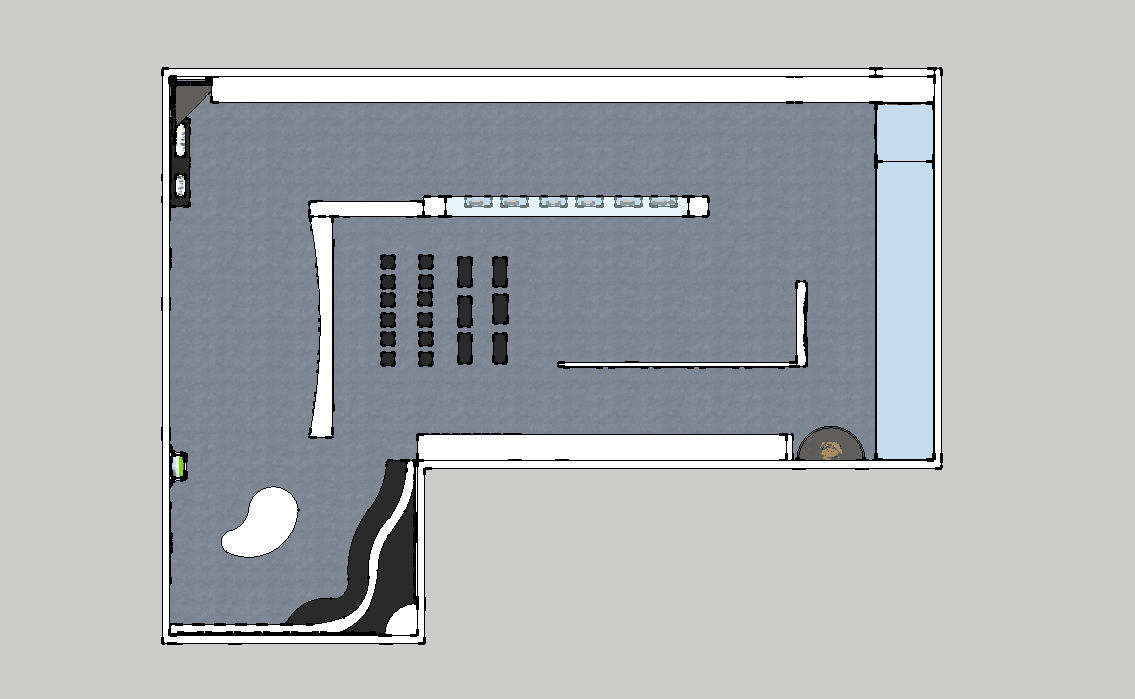 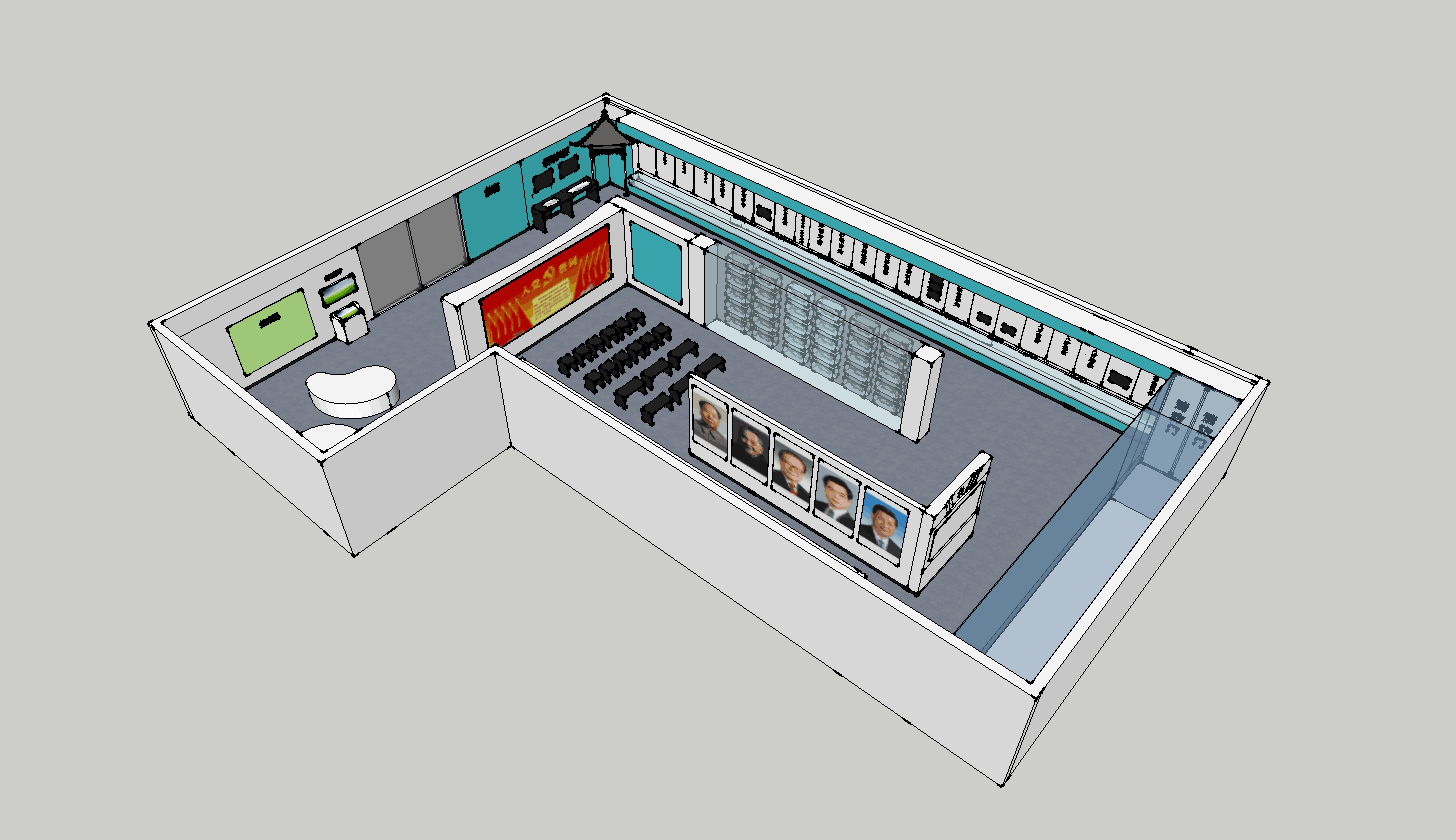 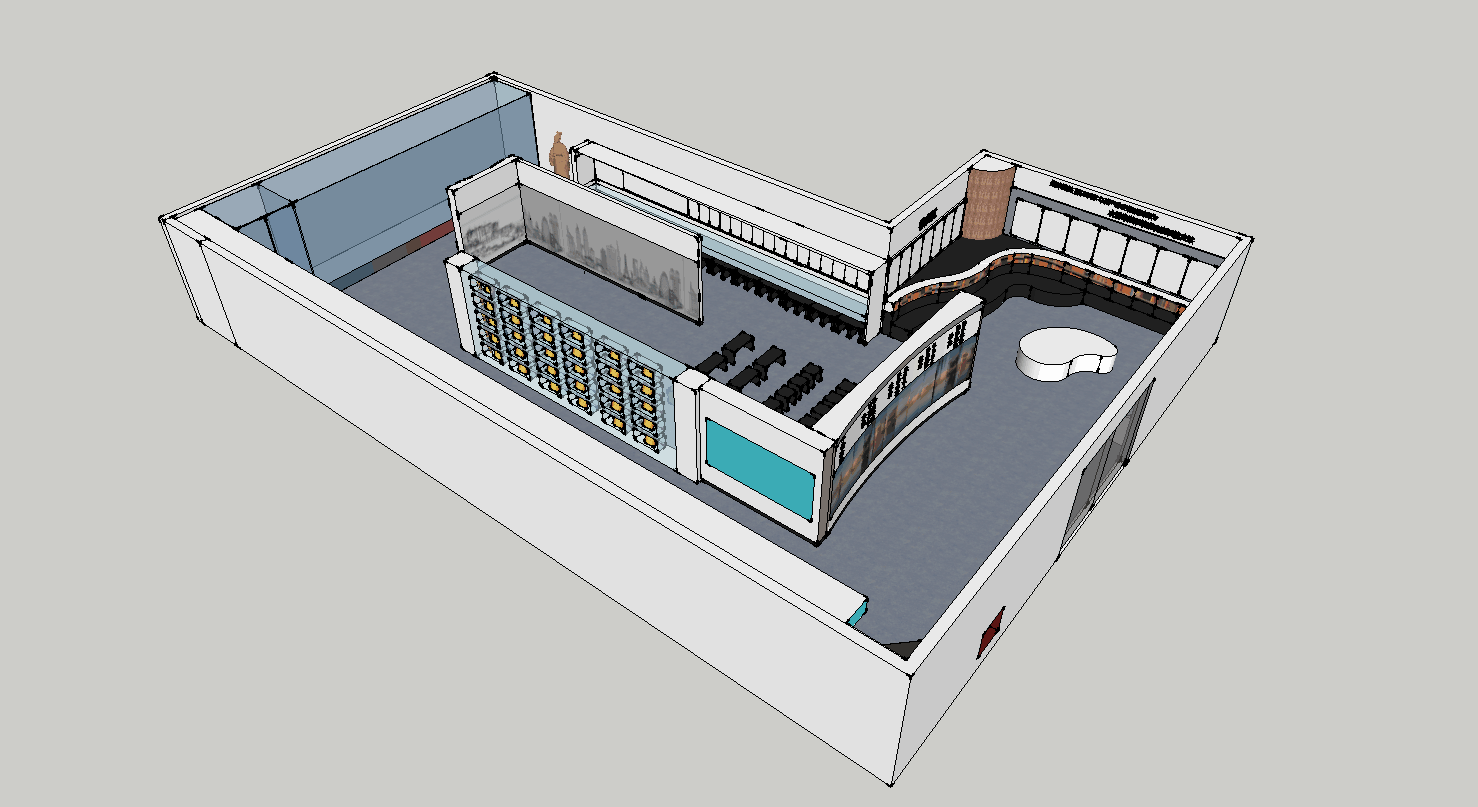 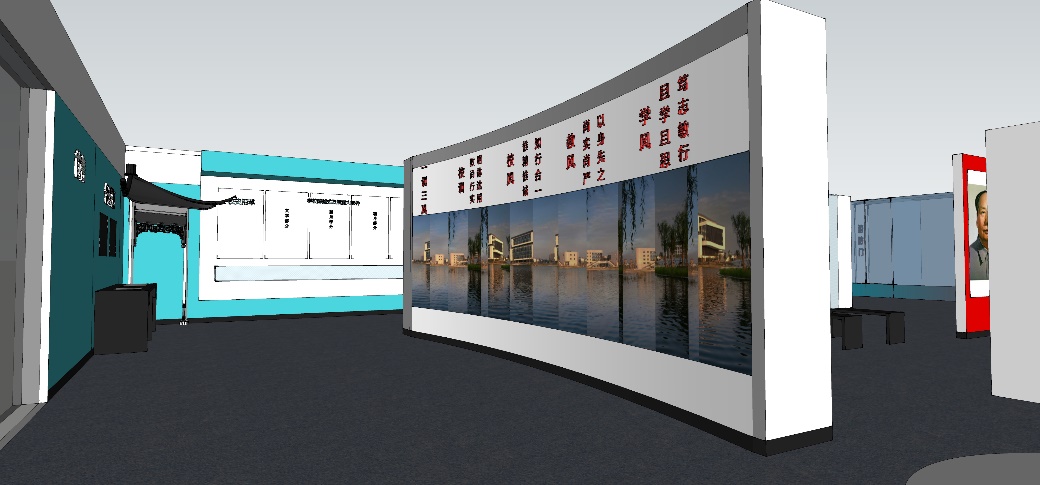 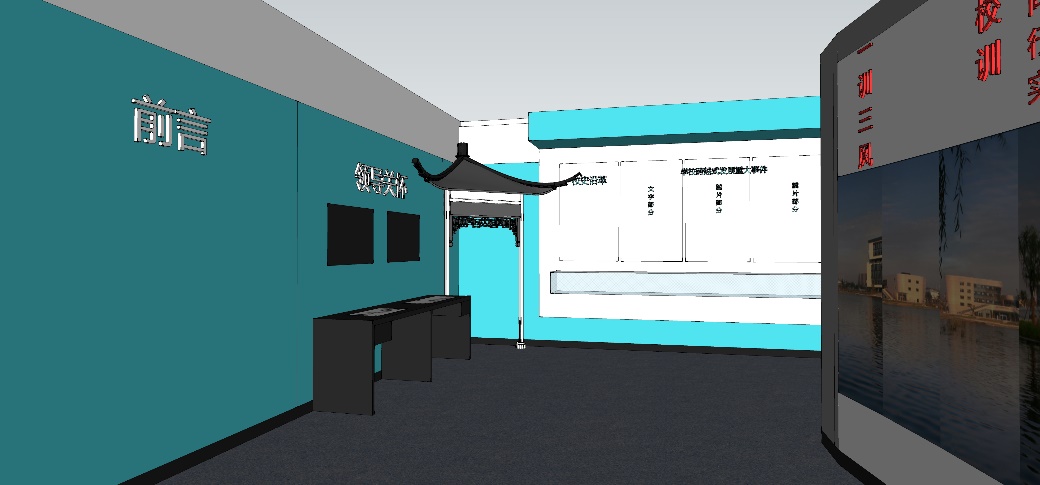 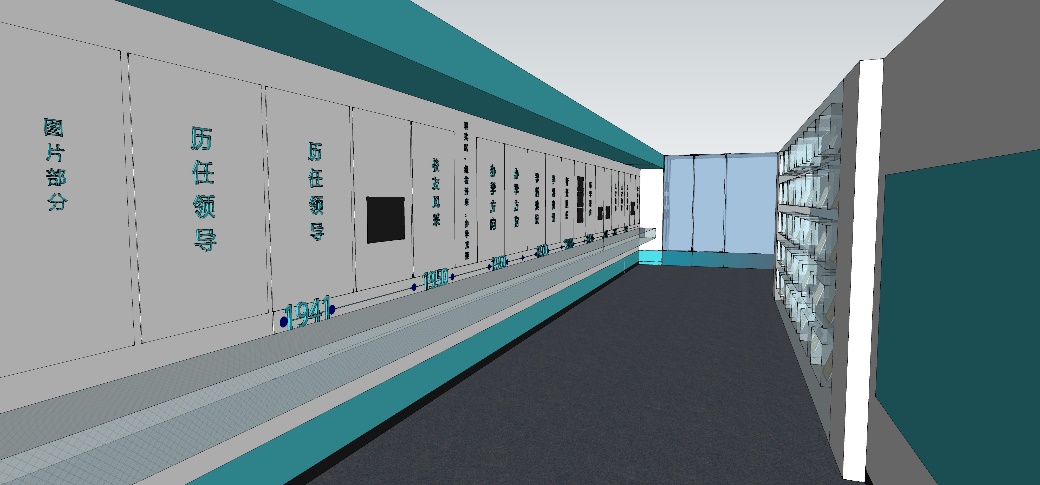 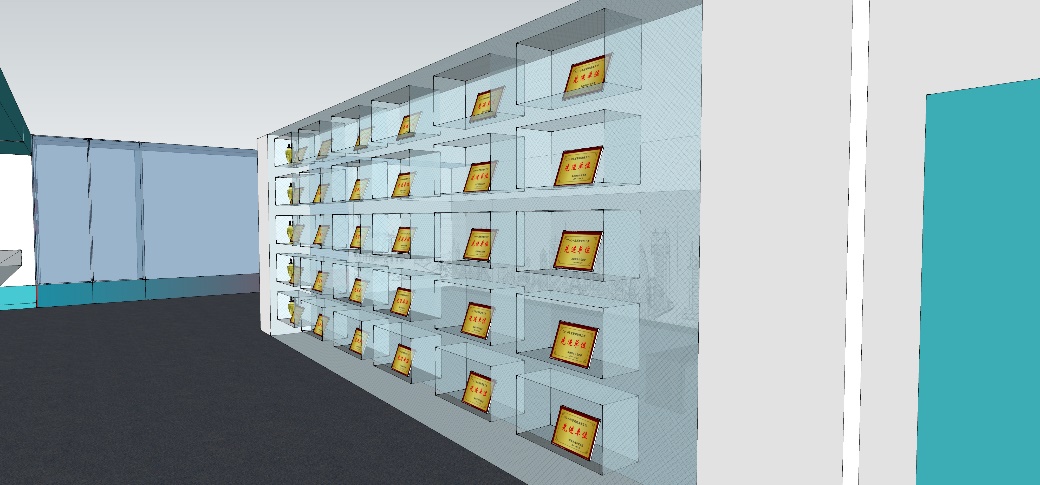 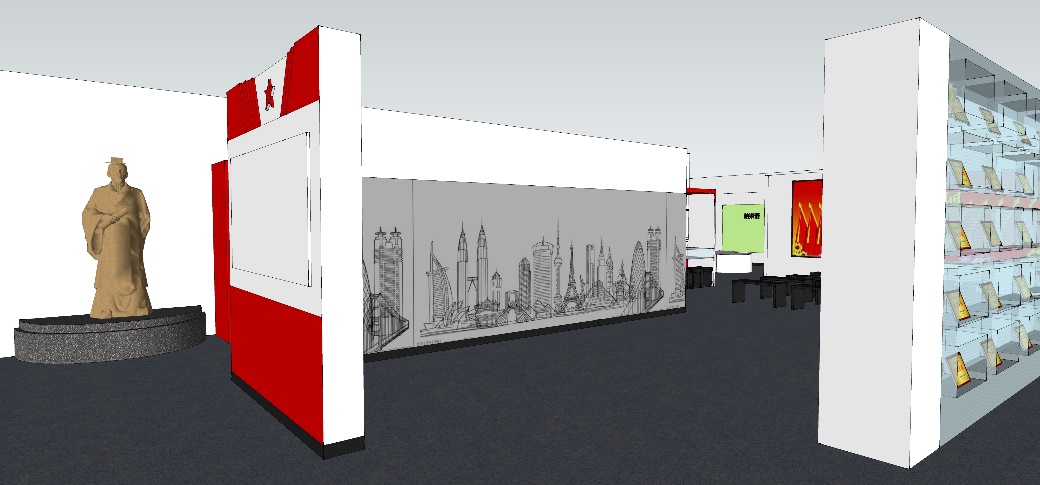 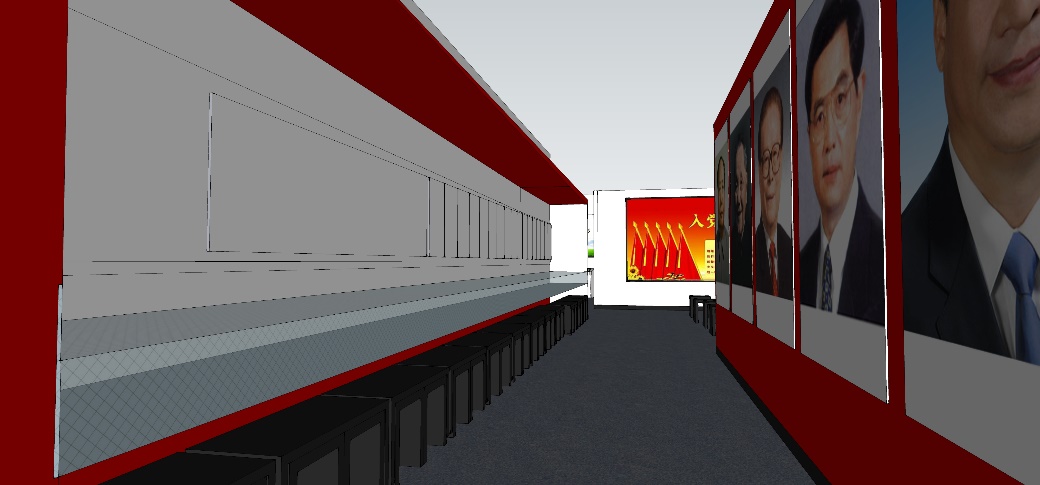 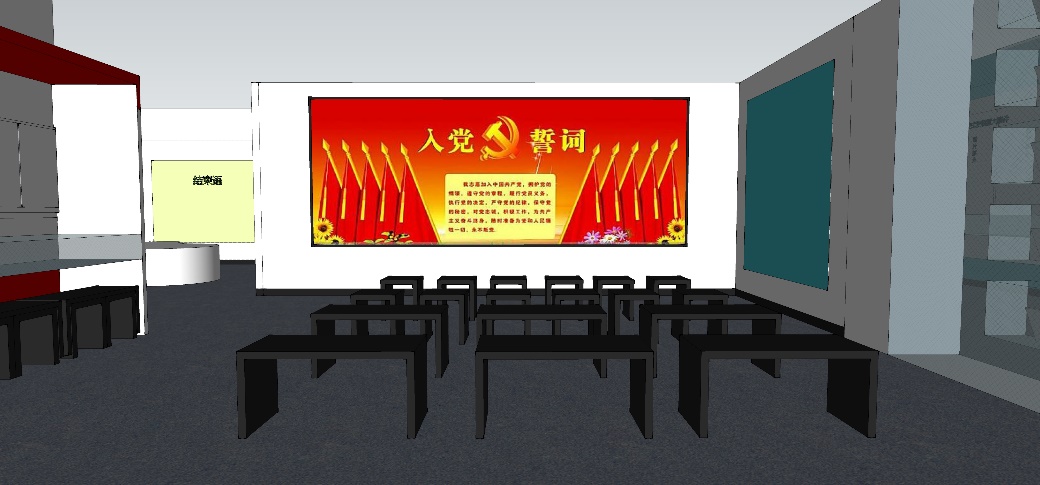 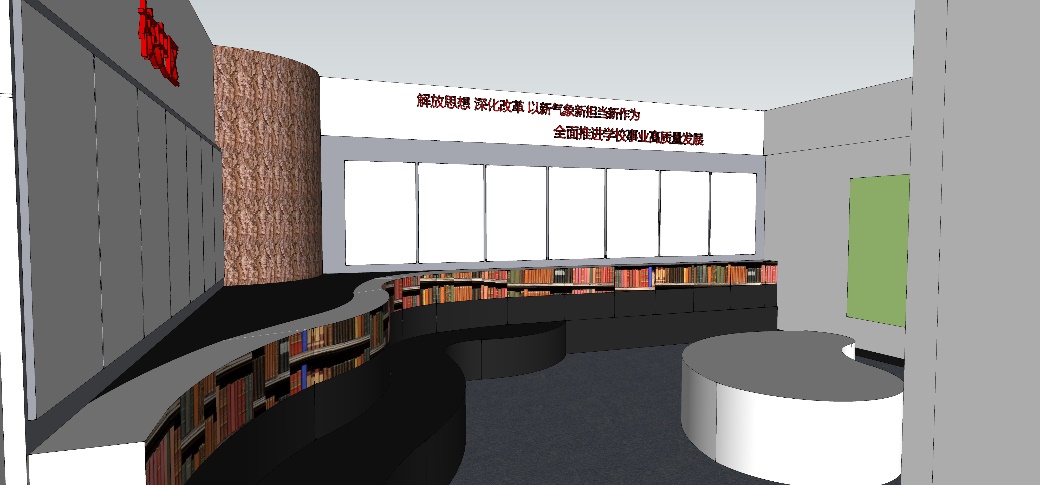 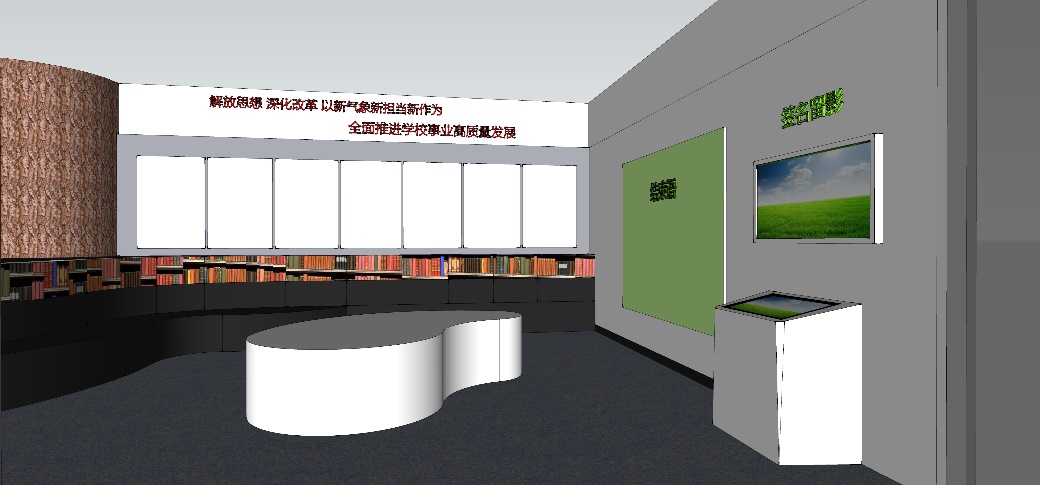 